Perspective Writing  “You never really understand a person until you consider things from their point of view. You must climb into their shoes and see things from their perspective”. Things in life can be examined from different perspectives. We often think, discuss and write about issues from our own perspective. We tend to see things through our own eyes without looking at issues from different angles. Well it’s time to change that! Step 1: In the space provided on the back of this handout, record all the non-living “things” that you and your classmates come up with during our group brainstorming session. Step 2: You will then chose ONE of the options and begin the process of “stepping into the shoes” of that object. You will no longer be a grade seven student at Hadley but will rather take on the role of that object and view the world through its eyes. Step 3: On a separate piece of lined paper create jot notes for the following question which will help you with the writing process.a)      How do humans view me?b)      Am I considered valuable or worthless?c)      What is my role in life?d)      How am I used?e)      Am I respected?f)        Where do I hang out?g)      Who else do I hang out with?h)      What emotions might I experience? *** Step 4: On a separate piece of paper, you are faced with the challenge of writing from the perspective of the object you have chosen. You are not writing ABOUT the object, but rather FROM the object’s perspective. 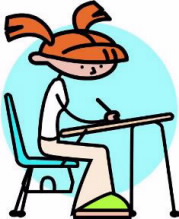 